                                   ΑΓΓΛΙΚΑ Ε ΤΑΞΗ - 15/5/2020ΕΠΑΝΑΛΗΨΗ:-UNIT 3 - LESSON 1                          -Places/Expressing opinions                          -Numbers                          -Personal Pronouns(subject and object)Πατήστε τους παρακάτω συνδέσμους για δραστηριότητες:http://photodentro.edu.gr/v/item/ds/8521/6715 the place we live in-reading activityhttp://photodentro.edu.gr/v/item/ds/8521/4790 my family-jumble wordshttp://photodentro.edu.gr/v/item/ds/8521/4776 expressing opinions-multiple choicehttp://photodentro.edu.gr/v/item/ds/8521/6703 Do you like the place you live in? reading activityhttp://ebooks.edu.gr/modules/ebook/show.php/DSDIM-E103/440/2920,11554/extras/BC_Content/u3l1_Keep_safe_stay_alive/activity.html Keep safe stay alive-songΔείτε το παρακάτω βίντεο για να θυμηθείτε τους αριθμούς:http://photodentro.edu.gr/v/item/ds/8521/6371 numbersΜε το επόμενο πινακάκι θα κάνετε επανάληψη τις προσωπικές αντωνυμίες: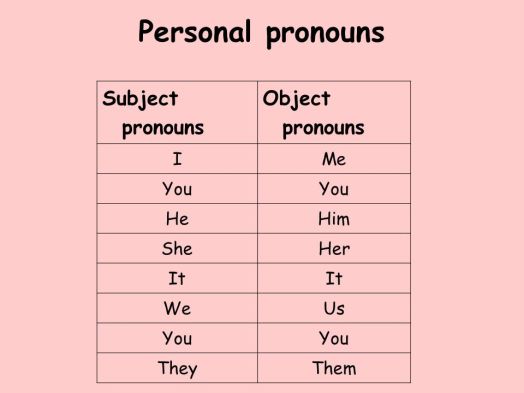 Τώρα μπορείτε να κάνετε τις ασκησούλες:https://www.englisch-hilfen.de/en/exercises/pronouns/personal_pronouns.htm subject pronouns-exercisehttps://www.englisch-hilfen.de/en/exercises/pronouns/personal_pronouns3.htm object pronouns-exercisehttp://suz.digitaleschulebayern.de/english/grammar/personalp4.htm personal pronouns-exercise